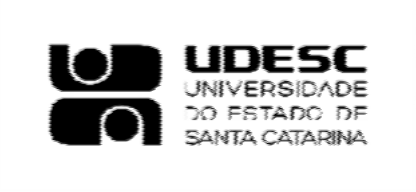 ANEXO VIIIDECLARAÇÃO LICENÇA PRÊMIO DOCENTE(incluido em 10/06/2020 pelo processo SGPe UDESC 16824/2020)Eu,.........................................................................................., integrante doQuadro Magistério Superior da Fundação Universidade do Estado de Santa Catarina – UDESC,     sob     matrícula     n.º.......................,     lotado     no     Departamento   de...........................................,         e         Cadastro         de         Pessoas        Físicasn.º..........................................., declaro, para fins de afastamento para licença-prêmio do professor efetivo .................................................................................  de  meuDepartamento,  que  assumirei  a  carga  horária  de  ensino  de  graduação  de     horasalém da carga horária de ensino mínima prevista pela Resolução de Ocupação Docente 029/2009- CONSUNI, assumirei a carga horária de ensino na graduação de.         horasdurante   seu   período   de   afastamento   de   licença-prêmio   no   período   de      até................... ............................................, as quais farão parte integral do meu Plano de Trabalho Individual, sem substituição por professor substituto. Estou ciente que o não cumprimento da minha nova carga horária de ensino mínima de ....... horas, irá implicar no não cumprimento de meu Plano de Trabalho Individual.Local e data  	Professor/Nome Legível e AssinaturaChefe do Departamento/ Nome Legível e Assinatura35